Scoil Bhríde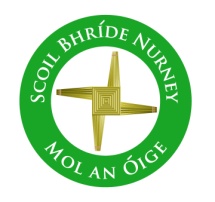 Nurney, Co. KildareTelephone: (045) 526767www.nurneyns.comsbnurney@gmail.com  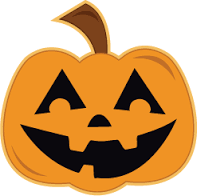 25th October 2023Dear Parents/GuardiansPlease read both sides!!!!! Thanks for supporting our Halloween Cake Sale 2023!Many thanks to all the families who supported our Halloween Cake Sale. Thank you for kindly donating cakes/buns and for allowing your children to buy something! It was a wonderful day.  The home bakes and shop bakes were just fantastic, and it was great to see the wonderful smiles on the children’s faces. The total amount raised for new digital learning resources and ICT for all pupils was a tremendous 1,010 Euro. Once again, even in these tough economic times, the generosity and kindness of the people in Nurney and its surrounds is simply amazing……...Thanks to members of the Parents Association, our 6th class prefects, our principal and deputy principal and the entire SNA team who helped with all the setting up, organization and selling on the day. A special mention to Ms. Hamilton and Ms. Owens for labelling all the unnamed tubs and containers upon their arrival so that they could be returned to their correct owners. We have no bake trays/tubs/boxes left in our school office for collection. Great job!!!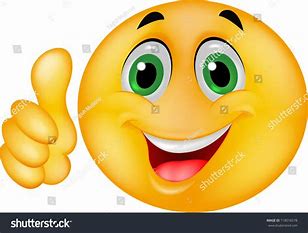 Lost and Found Box Clear out.Please find attached a list of items currently in the school office ‘Lost and Found Box’. If you wish to reunite with any of these items, please call to the school office hatch window any time after 11:30am Any unclaimed items will be disposed or donated to charity over the mid-term break. Thank you to Ms. O’Mahony for coordinating the lost and found box each and every year.GymnasticsA 4-week course of gymnastics classes for all pupils with a specialist instructor started on October 23rd. Payment of 6 Euro from each pupil is now due. Thanks.SwimmingA six-week course of swimming classes in K-Leisure Athy for 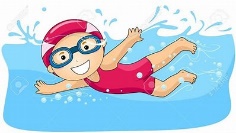 3rd class starts on November 8th. Payment of 50 Euro from each 3rd class pupil is now due. Thank you.A six-week course of swimming in K-Leisure Athy for all other senior classes will start as follows:6th class – January 10th 2024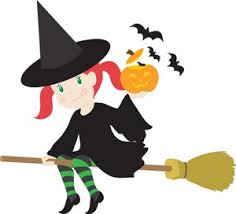 4th class – April 10th 2024Scoil BhrídeNurney, Co. KildareTelephone: (045) 526767www.nurneyns.comsbnurney@gmail.com  25th October 2023Dear Parents/GuardiansPlease read both sides!!!!! Thanks for supporting our Halloween Cake Sale 2023!Many thanks to all the families who supported our Halloween Cake Sale. Thank you for kindly donating cakes/buns and for allowing your children to buy something! It was a wonderful day.  The home bakes and shop bakes were just fantastic, and it was great to see the wonderful smiles on the children’s faces. The total amount raised for new digital learning resources and ICT for all pupils was a tremendous 1,010 Euro. Once again, even in these tough economic times, the generosity and kindness of the people in Nurney and its surrounds is simply amazing……...Thanks to members of the Parents Association, our 6th class prefects, our principal and deputy principal and the entire SNA team who helped with all the setting up, organization and selling on the day. A special mention to Ms. Hamilton and Ms. Owens for labelling all the unnamed tubs and containers upon their arrival so that they could be returned to their correct owners. We have no bake trays/tubs/boxes left in our school office for collection. Great job!!!Lost and Found Box Clear out.Please find attached a list of items currently in the school office ‘Lost and Found Box’. If you wish to reunite with any of these items, please call to the school office hatch window any time after 11:30am Any unclaimed items will be disposed or donated to charity over the mid-term break. Thank you to Ms. O’Mahony for coordinating the lost and found box each and every year.GymnasticsA 4-week course of gymnastics classes for all pupils with a specialist instructor started on October 23rd. Payment of 6 Euro from each pupil is now due. Thanks.SwimmingA six-week course of swimming classes in K-Leisure Athy for 3rd class starts on November 8th. Payment of 50 Euro from each 3rd class pupil is now due. Thank you.A six-week course of swimming in K-Leisure Athy for all other senior classes will start as follows:6th class – January 10th 20244th class – April 10th 2024Nut Allergies and Halloween celebrationsJust a gentle reminder that we have pupils in our school with a nut allergy. For that reason, our entire school is a nut free zone (and that includes all forms of chocolate spread). Thank you for your continued vigilance in this matter especially in the run up to Halloween!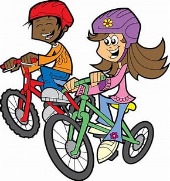 4th Class Annual Cycle Safety Training Course An eight-week course for 4th class ended Monday October 23rd. Payment of 10 Euro from each 4th class pupil is now due. Thank you.Halloween Fancy DressChildren may wear their Halloween costumes to school on Thursday October 26th. Please do not allow your child dress up as killer clowns or bring replica guns to school. Thank you. School opening and closing times are as normal on Thursday October 26th.Dates for your diaryAnnual School Book Fair –booked for Spring 2023Halloween Closure – School closed October 30th to November 3rd inclusive.Parents Association AGM – Tuesday November 14th @ 8pm in school library.The Parish office wishes to inform you that Communion for families with children in 2nd class will be May 18th 2024 @ 11:30am in Nurney ChurchThe Parish office wishes to inform you that Confirmation for families with children in 6th class will be April 20th @ 11:30am in Nurney ChurchWednesday Note and school information also availableon www.nurneyns.comThank you for your co-operation with the above.______________________________Dr. Vinny Thorpe – Principal Ed.D (SL) M.Ed (SL), MA.Comp.Mus, H.Dip.Prim.Ed, H.Dip.Mus.Tech, P.Grad.Dip.Ed.St(SEN), B.Mus.Ed(H.Dip.Ed), Dip.Mus.Ed, T.Dip.ICT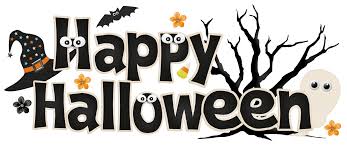 Nut Allergies and Halloween celebrationsJust a gentle reminder that we have pupils in our school with a nut allergy. For that reason, our entire school is a nut free zone (and that includes all forms of chocolate spread). Thank you for your continued vigilance in this matter especially in the run up to Halloween!4th Class Annual Cycle Safety Training Course An eight-week course for 4th class ended Monday October 23rd. Payment of 10 Euro from each 4th class pupil is now due. Thank you.Halloween Fancy DressChildren may wear their Halloween costumes to school on Thursday October 26th. Please do not allow your child dress up as killer clowns or bring replica guns to school. Thank you. School opening and closing times are as normal on Thursday October 26th.Dates for your diaryAnnual School Book Fair –booked for Spring 2023Halloween Closure – School closed October 30th to November 3rd inclusive.Parents Association AGM – Tuesday November 14th @ 8pm in school library.The Parish office wishes to inform you that Communion for families with children in 2nd class will be May 18th 2024 @ 11:30am in Nurney ChurchThe Parish office wishes to inform you that Confirmation for families with children in 6th class will be April 20th @ 11:30am in Nurney ChurchWednesday Note and school information also availableon www.nurneyns.comThank you for your co-operation with the above.______________________________Dr. Vinny Thorpe – Principal Ed.D (SL) M.Ed (SL), MA.Comp.Mus, H.Dip.Prim.Ed, H.Dip.Mus.Tech, P.Grad.Dip.Ed.St(SEN), B.Mus.Ed(H.Dip.Ed), Dip.Mus.Ed, T.Dip.ICT